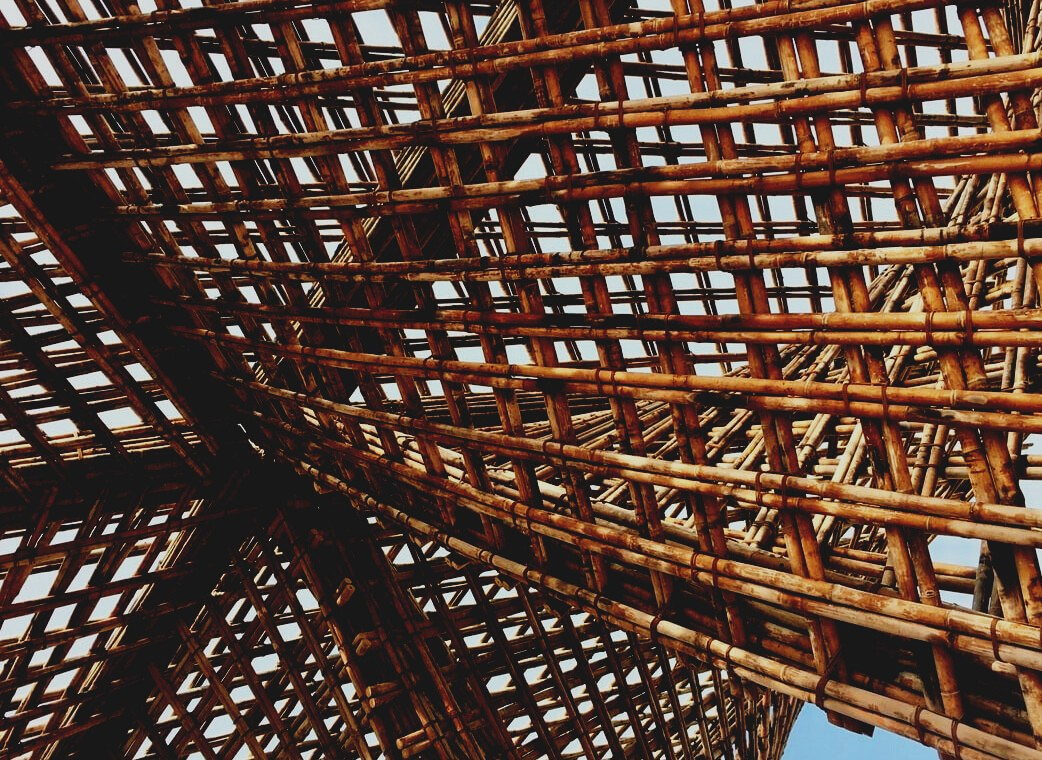 Tabla de contenidoPreguntas frecuentesPregunta: ¿Qué aspectos deben tenerse en cuenta al trabajar con cerchas?Respuesta: Las cerchas están diseñados para usarse en posición vertical, en cuya posición también deben transportarse. Se siguen las instrucciones de instalación, manipulación y soporte al instalar las rejillas. Las cerchas generalmente se apoyan en un árbol colgante colocado a un lado o en su regazo.Pregunta: ¿Qué soportes puede usar para sujetar la cercha?Respuesta: La rejilla se fija con un solo soporte de esquina usando clavos de peine.Preguntas de opción múltipleLas vigas en I alcanzan la misma capacidad de carga con menos material que las vigas laminadas.CiertoFalsoLas cerchas de techo o "cerchas NR" sonhecho de madera aserrada con hábiles técnicas de unión de madera.hecho de madera aserrada con juntas de placa de clavos.Una cercha de madera no es una estructura resistente al fuego sitiene articulaciones de la placa de clavos sin protección.las uniones de la placa de clavos no están completamente protegidas contra el fuego.Estudios de casosEstudio de caso 1Nombra al menos tres tipos diferentes de cerchas de techo.